PGB plan behorend bij aanvraag WMO Algemeen U heeft verzocht om ondersteuning in de vorm van een Persoonsgebonden budget (PGB). Als onderdeel van uw verzoek moet u een persoonlijk plan invullen. Met dit plan laat u de gemeente zien dat u al heeft nagedacht over de manier waarop u het budget wilt gaan besteden. Daarnaast is het ook een hulpmiddel voor uzelf. Sommige vragen kunnen ook beantwoord worden door middel van een ondersteuningsplan die uw zorgaanbieder heeft opgesteld. Die kunt u dan meesturen en daar naar verwijzen.  U levert het ingevulde formulier in bij de gemeente. De consulent zal het plan met u bespreken en beoordelen of u voor een PGB in aanmerking komt. Gegevens over de in te kopen hulp of ondersteuning Hulpvraag Wat is uw hulpvraag?  (met een hulpvraag wordt bedoeld dat u uitlegt welke problemen in de zelfredzaamheid of het deelnemen aan de samenleving u heeft, en waar u op eigen kracht niet uitkomt. Waar heeft u hulp bij nodig?  ‘ik wil een PGB’ is geen hulpvraag, maar een verzoek om een financieringsvorm. ) Doel Waar wilt u het PGB aan besteden?  Wat wilt u inkopen met het PGB?  Invulling Hoe vaak en op welke manier  worden de doelen met u geëvalueerd? (eventueel verwijst u naar een meegestuurd ondersteuningsplan van uw zorgaanbieder) Welke activiteiten verricht de zorgverlener om de doelen te behalen, inclusief de uitvoerder, de kosten, tijdsduur? (eventueel verwijst u naar een meegestuurd ondersteuningsplan van uw zorgaanbieder) Wat is de reden dat u de zorg via een PGB wil inkopen? Waarom is een aanbieder van de gemeente  (zorg in natura)  in uw situatie niet passend?  Evaluatie Vraagt u een verlenging van de ondersteuning aan? Dan stuurt u een verslag mee van de ingezette zorg. In dit verslag worden de resultaten van de gestelde doelen geëvalueerd, en de nieuwe doelen onderbouwd.  Beheer Wie gaat het PGB beheren? (dit mag niet dezelfde persoon zijn als die het uitvoert)  De PGB vaardigheid van deze persoon zal worden beoordeeld. Wie gaat uw pgb beheren / uw pgb administratie doen? ☐ Dat doe ik zelf ☐ Mijn wettelijke vertegenwoordiger (bewindvoerder, mentor of curator) ☐ Ik heb iemand gemachtigd om mijn pgb-zaken voor mij te doen of ik ga iemand machtigen  Als er sprake is van wettelijke vertegenwoordiging of een pgb vertegenwoordiger (gemachtigde), vul dan hier de gegevens van deze persoon in: Naam: Telefoon: Email: Is uw vertegenwoordiger tevens (werkzaam bij) uw zorgverlener of is er een andere relatie tussen uw vertegenwoordiger en uw zorgverlener? ☐ Ja, namelijk:   ☐ Nee Ik of mijn (wettelijke) vertegenwoordiger ken(nen) de verantwoordelijkheden en verplichtingen die bij een pgb horen. ☐ Ja ☐  Nee Overig Heeft u nog aanvullende informatie? Bij ondertekening van dit plan verklaart u hierbij dat u zich ervan vergewist heeft dat de in te kopen hulp van voldoende kwaliteit is. Naam: 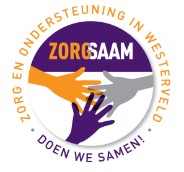 Datum: Handtekening:_______________________________ Vereiste bijlagen:  voor het inkopen van een professionele zorgverlener stuurt u relevante diploma’s mee; voor het inkopen van iemand uit uw netwerk stuurt u een VOG mee. (dit hoeft niet bij het inzetten van ouders)  Een VOG formulier kunt u via ons Klant Contact Centrum opvragen;  gaat het om een verlenging van lopende zorg: dan stuurt u een evaluatieverslag mee waaruit blijkt hoe aan de doelen gewerkt is en wat er behaald is; de kwaliteitsverklaring van de aanbieder (hieronder).  Gegevens van degene voor wie het PGB bedoeld is Gegevens van degene voor wie het PGB bedoeld is Naam: Geboortedatum: Woonsituatie: 
Adres: 	 Woonplaats: Telefoonnummer: E-mailadres: Gegevens over dit persoonlijk plan Gegevens over dit persoonlijk plan Plan gemaakt op: Door: -Plan gemaakt in overleg met: (bijv. huidige zorgverlener, ….) -Relatie tot PGB houder: (bijv. ouder,…..) -Welke doelen wilt u met deze ondersteuning bereiken (het is belangrijk dat u doelen formuleert die meetbaar en haalbaar zijn, en waarvan te verwachten valt dat deze behaald kunnen worden) Bij wie of waar wilt u de hulp of ondersteuning inkopen?  Als u de hulp of ondersteuning gedeeltelijk wilt laten invullen door een naaste/ familielid en gedeeltelijk door een zelfstandige of professionele organisatie dan graag de verdeling van uren hier ook benoemen. Als u de zorg wilt inkopen bij een zelfstandige (ZZP) dan graag relevante diploma’s  overleggen. Stuur hierbij de ingevulde verklaring (bijlage) mee dat de beoogde zorgverlener aan de gestelde kwaliteitseisen kan voldoen 